         Ҡ А Р А Р                                                              П О С Т А Н О В Л Е Н И Е        «21» май  2019 й.                           № 22                       от  «21» мая 2019 г.   О СОЗДАНИИ КОМИССИИ ПО ПРОВЕДЕНИЮВСЕРОССИЙСКОЙ ПЕРЕПИСИ НАСЕЛЕНИЯ 2020 ГОДАНА ТЕРРИТОРИИ СЕЛЬСКОГО ПОСЕЛЕНИЯ ЮМАШЕВСКИЙ СЕЛЬСОВЕТ МУНИЦИПАЛЬНОГО РАЙОНА ЧЕКМАГУШЕВСКИЙ РАЙОН РЕСПУБЛИКИ БАШКОРТОСТАН.В соответствии с Федеральным законом  от 25.01.2002 N 8-ФЗ "О Всероссийской переписи населения", постановлением Правительства Российской Федерации от 29.09.2017 N 1185 "Об образовании Комиссии Правительства Российской Федерации по проведению Всероссийской переписи населения 2020 года", постановлением Правительства Республики Башкортостан от 17 апреля 2019 г. N 233 "О Комиссии при Правительстве Республики Башкортостан по проведению в Республике Башкортостан Всероссийской переписи населения 2020 года" в целях своевременного выполнения комплекса работ  по подготовке и проведению Всероссийской переписи населения 2020 года на территории  сельского поселения Юмашевский сельсовет муниципального района Чекмагушевский район  Республики Башкортостан ПОСТАНОВЛЯЮ:1. Создать Комиссию по проведению Всероссийской переписи населения 2020 года на территории  сельского поселения Юмашевский сельсовет муниципального района Чекмагушевский район  Республики Башкортостан и утвердить прилагаемый ее состав.2. Утвердить Положение о Комиссии по проведению Всероссийской переписи населения 2020 года на территории сельского поселения Юмашевский сельсовет муниципального района Чекмагушевский район  Республики Башкортостан согласно приложению к настоящему постановлению.Глава сельского поселения                                               Р.Х. СалимгарееваПриложение №1к постановлению администрациисельского поселения Юмашевский сельсовет муниципального района Чекмагушевский район  Республики Башкортостан От « 21»мая   2019 г. № 22ПОЛОЖЕНИЕО Комиссии по проведению Всероссийской переписи населения 2020 года на территории сельского поселения Юмашевский сельсовет муниципального района Чекмагушевский район  Республики Башкортостан1. Комиссия по проведению Всероссийской переписи населения 2020 года (далее - Комиссия) образована в целях своевременного выполнения мероприятий по подготовке и проведению Всероссийской переписи населения 2020 года на территории сельского поселения Юмашевский сельсовет муниципального района Чекмагушевский район  Республики Башкортостан.2. Комиссия в своей деятельности руководствуется  Конституцией Российской Федерации, постановлениями и распоряжениями Правительства Российской Федерации, Указами и распоряжениями Президента Российской Федерации, постановлениями и распоряжениями Правительства Республики Башкортостан, законами Республики Башкортостан, правовыми актами Администрации муниципального района Чекмагушевский район, а также настоящим Положением.3. Основными задачами Комиссии являются:1) обеспечение согласованных действий территориальных подразделений федеральных органов исполнительной власти, органов исполнительной власти Республики Башкортостан и органов местного самоуправления по подготовке и проведению Всероссийской переписи населения 2020 года на территории сельского поселения Юмашевский сельсовет муниципального района Чекмагушевский район  Республики Башкортостан;2) оперативное решение вопросов, связанных с подготовкой и проведением Всероссийской переписи населения 2020 года на территории сельского поселения Юмашевский сельсовет муниципального района Чекмагушевский район  Республики Башкортостан.4. Комиссия для решения возложенных на нее задач:1) осуществляет контроль за ходом подготовки и проведения Всероссийской переписи населения 2020 года на территории сельского поселения Юмашевский сельсовет муниципального района Чекмагушевский район  Республики Башкортостан;2) утверждает организационный план проведения Всероссийской переписи населения 2020 года на территории сельского поселения Юмашевский сельсовет муниципального района Чекмагушевский район  Республики Башкортостан;3) принимает решения по вопросам организации:привлечения граждан, проживающих на территории сельского поселения Юмашевский сельсовет муниципального района Чекмагушевский район  Республики Башкортостан, к сбору сведений о населении;обеспечения безопасности лиц, осуществляющих сбор сведений о населении, сохранности переписных листов и иных документов переписи населения;осуществления полномочий Российской Федерации по подготовке и проведению Всероссийской переписи населения 2020 года в части: обеспечения помещениями, охраняемыми, оборудованными мебелью, средствами связи и пригодными для обучения и работы лиц, привлекаемых к сбору сведений о населении; обеспечения охраняемыми помещениями для хранения переписных листов и иных документов Всероссийской переписи населения 2020 года; предоставления необходимых транспортных средств и средств связи для проведения Всероссийской переписи населения 2020 года;уточнения картографических материалов (схематических планов городских и сельских поселений, карт административных районов), необходимых для проведения Всероссийской переписи населения 2020 года;актуализации адресного хозяйства (наличие аншлагов с указанием названий улиц, номеров домов, подъездов и квартир) в населенных пунктах и устранения выявленных недостатков;обеспечения доступа на территории жилищных комплексов, садоводческих, огороднических, дачных некоммерческих объединений граждан и др.;выделения специально оборудованных мест для размещения печатных агитационных материалов, касающихся Всероссийской переписи населения 2020 года;проведения соответствующий информационно-разъяснительной работы на территории Республики Башкортостан.5. Для осуществления функций Комиссия вправе:1) заслушивать представителей органов местного самоуправления муниципального района Чекмагушевский район Республики Башкортостан о ходе подготовки и проведения Всероссийской переписи населения 2020 года;2) запрашивать в установленном порядке у территориальных подразделений федеральных органов исполнительной власти, органов исполнительной власти Республики Башкортостан и органов местного самоуправления муниципального района Чекмагушевский район Республики Башкортостан необходимые материалы по вопросам подготовки и проведения Всероссийской переписи населения 2020 года;3) направлять в территориальные подразделения федеральных органов исполнительной власти, органы исполнительной власти Республики Башкортостан и органы местного самоуправления муниципального района  Чекмагушевский район Республики Башкортостан предложения по вопросам подготовки и проведения Всероссийской переписи населения 2020 года на территории муниципального района  Чекмагушевский район Республики Башкортостан;4) привлекать в установленном порядке к работе Комиссии представителей территориальных подразделений федеральных органов исполнительной власти, органов исполнительной власти Республики Башкортостан, представителей общественных организаций и средств массовой информации;5) создавать рабочие группы для рассмотрения вопросов, связанных с решением возложенных на Комиссию задач.6. Комиссия формируется на представительной основе. В состав Комиссии включаются представители территориальных  органов  исполнительной власти, органов местного, а также  представители  научных, общественных объединений, религиозных организаций и средств массовой информации.7. Председатель Комиссии руководит деятельностью Комиссии, определяет порядок рассмотрения вопросов, утверждает планы работы Комиссии и повестку заседания Комиссии, ведет заседание Комиссии, обеспечивает исполнение возложенных на Комиссию задач.Во время отсутствия председателя Комиссии его обязанности исполняет заместитель председателя Комиссии.8. Заседания Комиссии проводятся не реже одного раза в квартал в соответствии с планом работы Комиссии, утвержденным председателем Комиссии.Заседание Комиссии считается правомочным, если на нем присутствует более половины членов Комиссии.Член Комиссии в случае невозможности его участия в заседании Комиссии вправе направить в письменной форме свои предложения и замечания по существу рассматриваемых вопросов.9. Решения Комиссии принимаются простым большинством голосов присутствующих на заседании членов Комиссии путем открытого голосования. В случае равенства голосов решающим является голос председательствующего на заседании Комиссии.Решения Комиссии оформляются протоколом заседания, который подписывается председателем Комиссии или его заместителем, председательствующим на заседании Комиссии.10. Секретарь Комиссии организует проведение заседания Комиссии, формирует повестку дня заседания, информирует членов Комиссии об очередном заседании, а также ведет и оформляет протокол ее заседания.11. Организационно-техническое обеспечение деятельности Комиссии осуществляется  отделом государственной  статистики в г. Дюртюли.12.  Решение о прекращении деятельности Комиссии принимается главой сельского поселения Юмашевский сельсовет муниципального района Чекмагушевский район  Республики Башкортостан. СОСТАВКомиссии по проведению Всероссийской переписи населения 2020 года на территории к постановлению администрациисельского поселения Юмашевский сельсовет муниципального района Чекмагушевский район  Республики Башкортостан От « 21»мая   2019 г. № 22Ахметшина Э.Р. - специалист администрации сельского поселения Юмашевский сельсовет; Ханнанова А.А.- специалист администрации сельского поселения Юмашевский сельсовет;Сайдякова А.А.-заведующий модельной библиотекой с. Юмашево (по согласованию);Салахов А.У. – директор СДК с. Юмашево (по согласованию);Фомина В.И. – культурный организатор СДК с. Юмашево (по согласованию).БАШҠОРТОСТАН  РЕСПУБЛИКАҺЫСАҠМАҒОШ  РАЙОНЫмуниципаль районЫНЫҢЙОМАШ АУЫЛ СОВЕТЫАУЫЛ  БИЛӘмӘҺЕХАКИМИӘТЕ452227,  Йомаш ауылы,  Совет урамы,10тел. (34796) 27-2-69, 27-2-24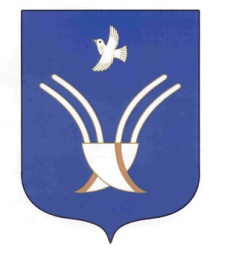 Администрация сельского поселения ЮМАШЕВСКИЙ СЕЛЬСОВЕТмуниципального района Чекмагушевский район Республики Башкортостан452227, с.  Юмашево, ул.  Советская. 10 тел. (34796) 27-2-69, 27-2-24Приложение №2к постановлению администрациисельского поселения Юмашевский сельсовет муниципального района Чекмагушевский район  Республики Башкортостан От « 21»мая   2019 г. № 22Салимгареева Р.Х.                                                           - глава сельского поселения,  председатель Комиссии;Гарифуллина И.Ф.-исполняющий обязанности управляющего делами,
заместитель председателя Комиссии;
